Руководство по установке офлайн версии Office 365 Установка приложения на свое устройство возможна для Android, IOS и Windows (не все версии операционных систем поддерживаются).Рассмотрим установку приложения на примере Windows 10.После входа на сервис, office.com, в правом верхнем углу нажмите «Установить Office».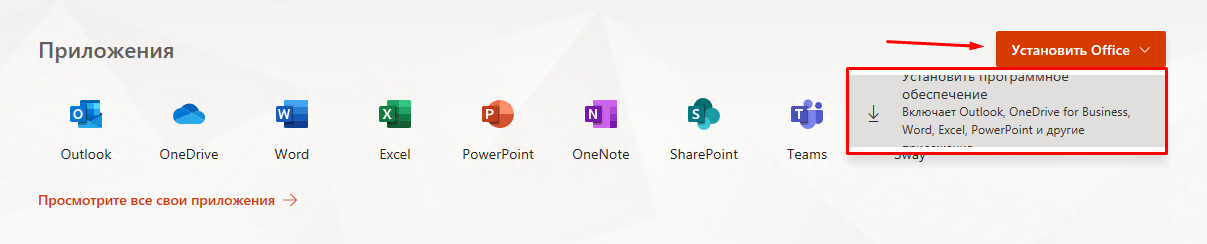 Выберите «Скачать Office для Windows».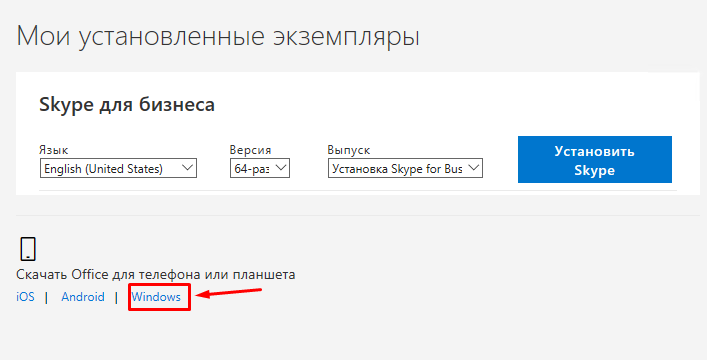 В качестве примера приведем установку Excel Office. Найдите приложение на открывшейся страничке.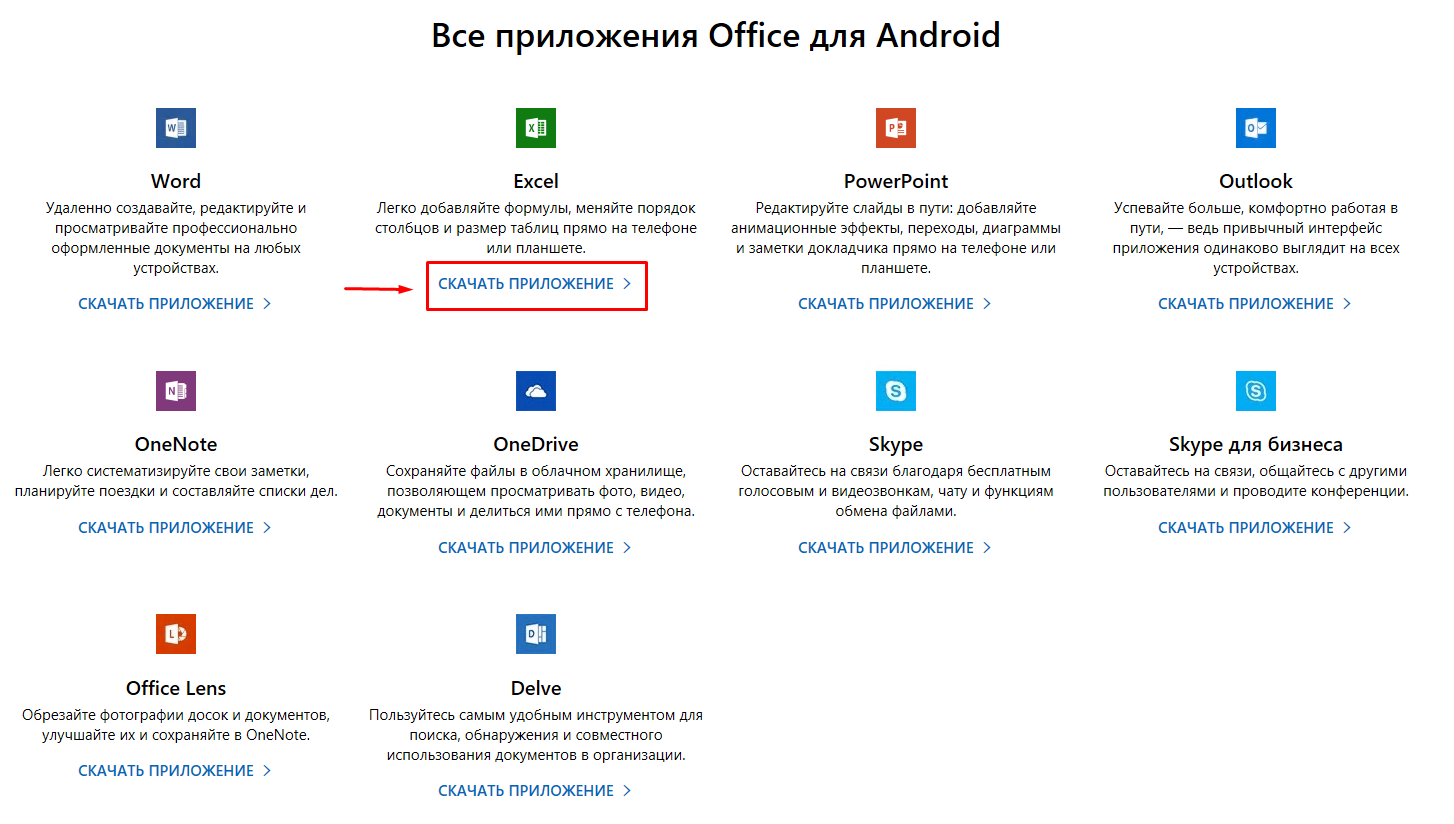 Установите выбранное приложение. Для этого нажмите «Получить (Get)». 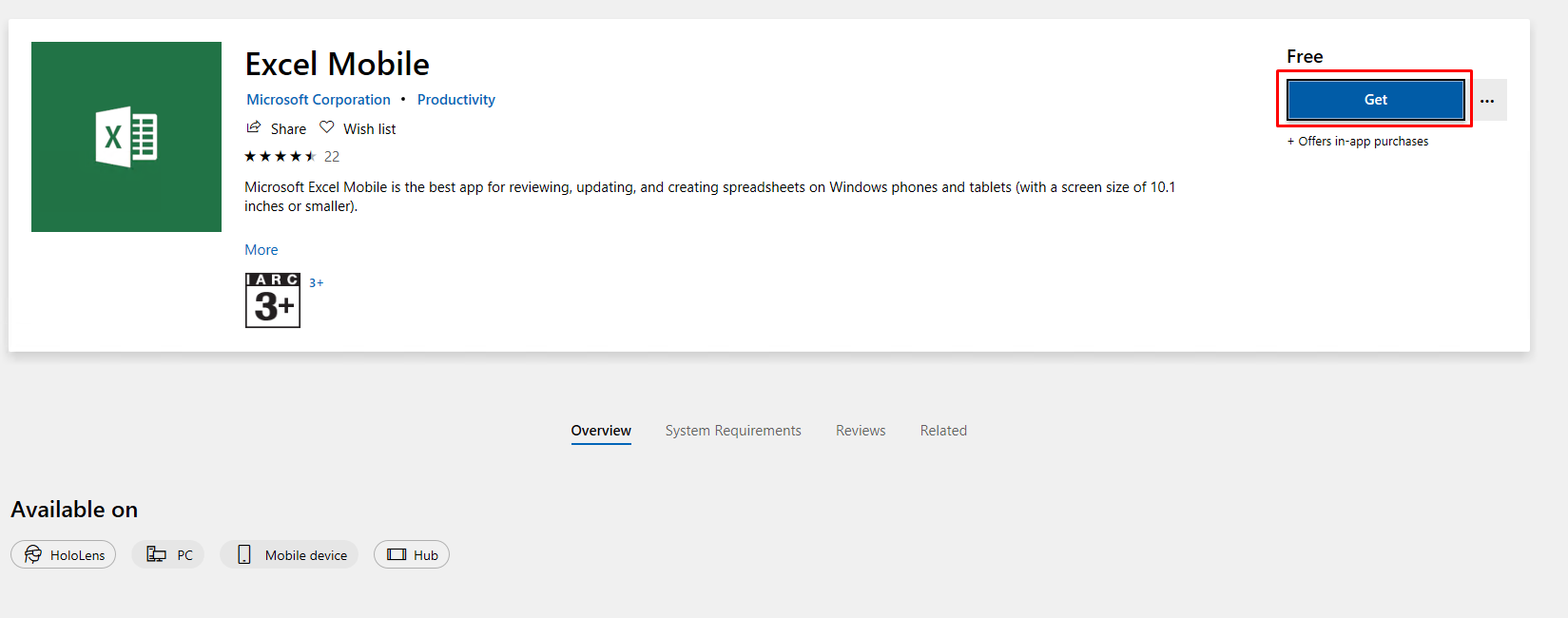 Для того, чтобы скачать и установить приложение из магазина Microsoft, необходимо иметь учетную запись кабинета Microsoft (не путать с учетной записью office365 – studentID@study.bsuir.by).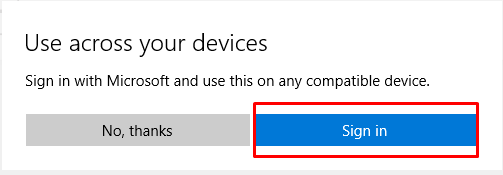 В открывшемся окне введите адрес учетной записи Microsoft и нажмите «Далее (Next)».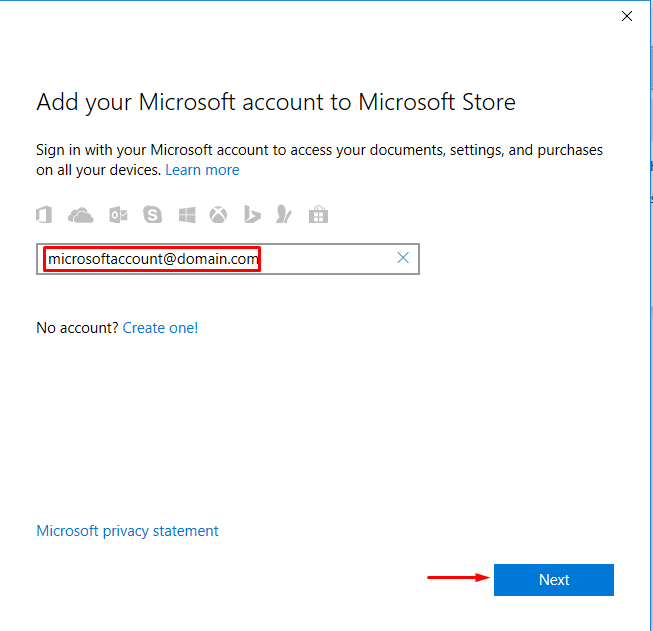 Дождитесь завершения скачивания программы.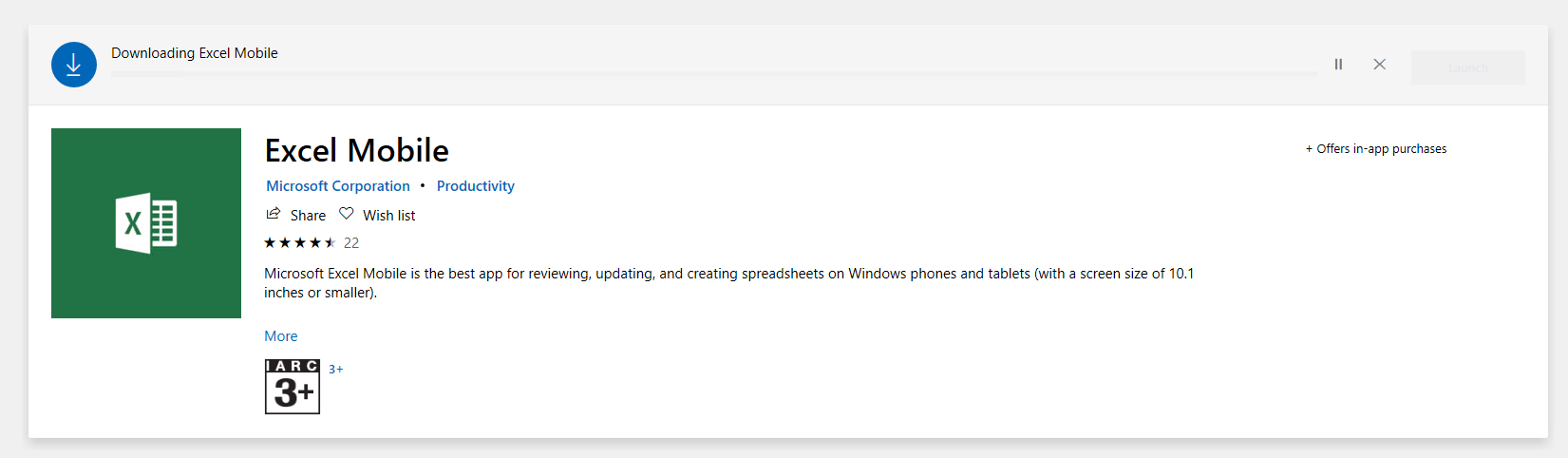 Нажмите «Запуск (Launch)» для запуска программы.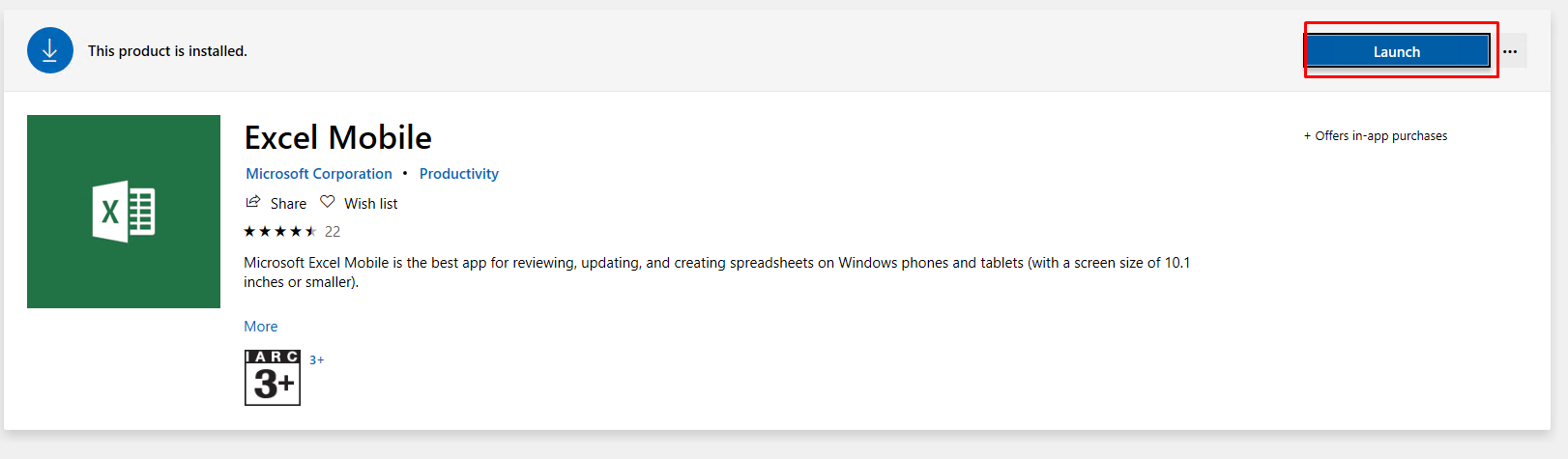 Далее нажмите «Приступить к работе с Excel (режим только для чтения)».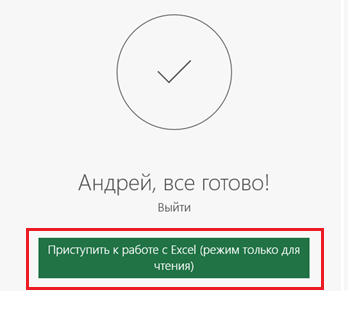 Нажмите на имя пользователя для просмотра списка учётных записей.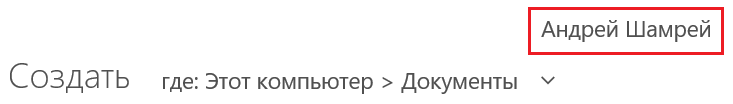 Нажмите «Добавить аккаунт (Add account)».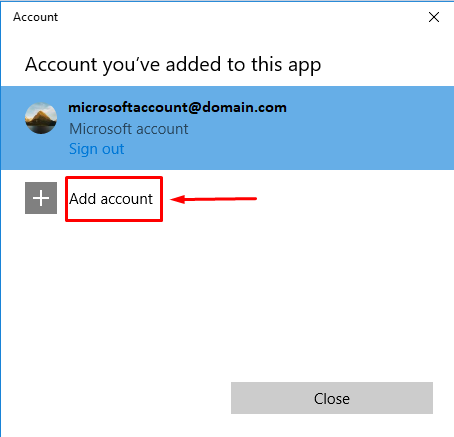 В открывшемся окне выберите «Рабочий или учебный аккаунт (Work or school account)» и затем «Продолжить (Continue)».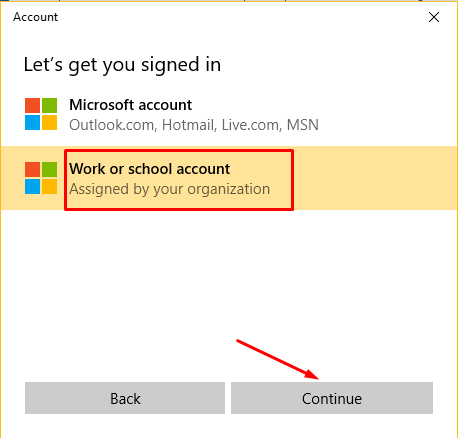 Введите данные вашего учебного аккаунта для office365. (Помните про формат: studentID@study.bsuir.by).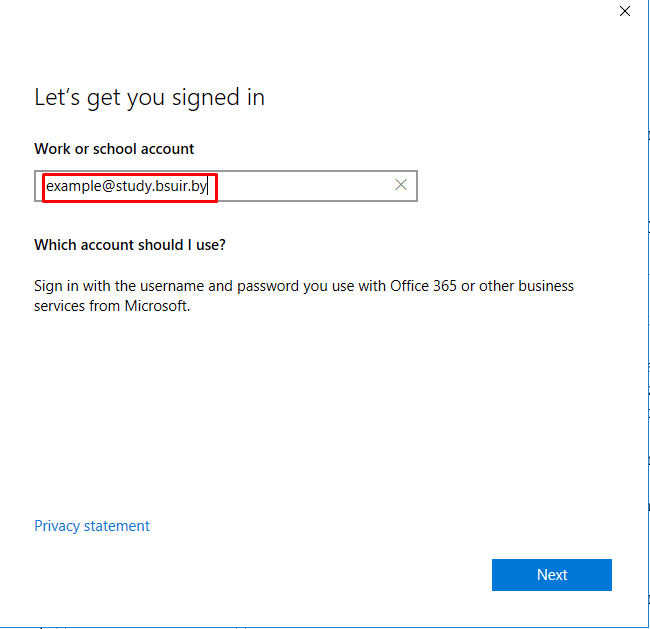 Введите пароль от своей учетной записи для office365.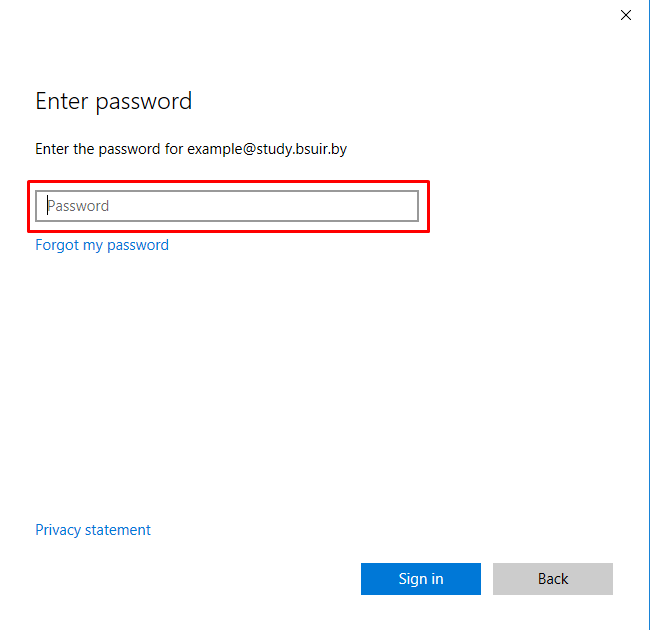 В открывшемся окне нажмите «Да». 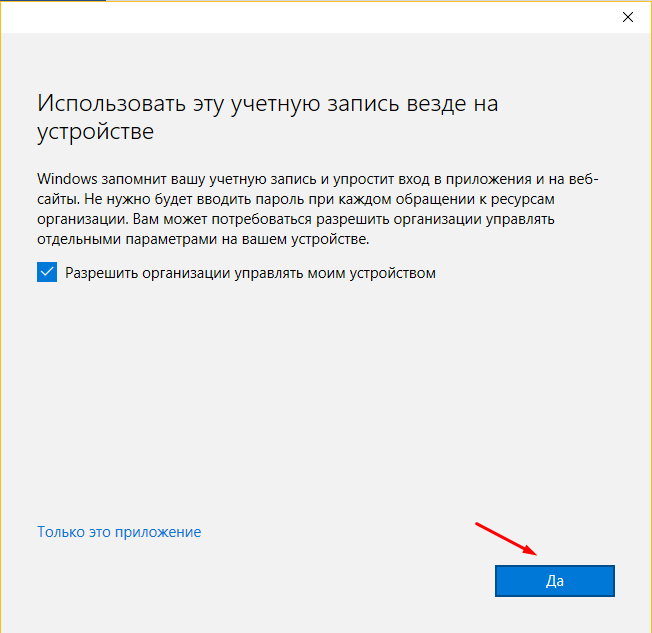 Можно приступать к работе.